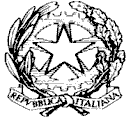 Ministero dell'Istruzione, dell'Università e della RicercaISTITUTO  COMPRENSIVO  SANTA MARINA - POLICASTRO Via Giovanni XXIII - 84067 Policastro Bussentino (SA)Codice Fiscale: 93025430658 Cod. Mecc.SAIC8BF00G TEL.FAX 0974/984004Email: saic8bf00g@istruzione.it - Posta cert: saic8bf00g@pec.istruzione.itAllegato 2 parte integrante del Bando prot. MODULO DELL’OFFERTA ECONOMICA  E TECNICA Al Dirigente ScolasticoDell’ Istituto Comprensivo Statale Via Giovanni XXIII84067 – Policastro (SA)Il/La sottoscritto/a __________________________________________________________________nat__ a________________________________________________________Prov(__) il___________Codice fiscale ____________________________________Partita IVA______________________________________in qualità di rappresentate legale, procuratore, etc. ________________________________________dell’impresa ________________________________________________________________________con sede in _____________________________________________________________C.F___________________________________________Partita IVA ____________________________O F F R Ea) per il contratto di assistenza e manutenzione del presente bando per  12 mesi la cifra di: €.___________________ ( _____________________________); (in cifre e lettere)a) per il contratto di assistenza e manutenzione del presente bando per n.ore _________ mensili   - Il/I concorrente/i___________________________